                               OBEC  RATNOVCE,  Ratnovce č. 152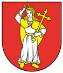 V zmysle § 5 Zákona č. 552/2003 Z.z. o výkone práce vo verejnom záujme   vyhlasuje výberové  konanie na obsadenie miestaREFERENT pre STAVEBNÝ ÚRAD na skrátený pracovný úväzokMiesto výkonu práce: Ratnovce 152, 922 31 RatnovceRámcová náplň práce:
- vydáva rozhodnutia o umiestnení stavby, o využití územia, o chránenom území, alebo o ochrannom pásme, o stavebnej uzávere, o zmene územného rozhodnutia,
- vydáva záväzné stanoviská podľa § 120 a 140b stavebného zákona v znení neskorších predpisov pre špeciálne stavebné úrady,
- vydáva oznámenia o uskutočnení drobnej stavby, stavebných úpravách a udržiavacích prácach,
- vydáva stavebné povolenia na stavby a ich zmeny, rozhodnutia na predĺženie stavebných povolení, povoľuje terénne úpravy, práce a zariadenia, dodatočné povolenia stavieb, reklamné stavby,
- vydáva kolaudačné rozhodnutia, povolenia na predčasné užívanie stavby, súhlasy na skúšobné prevádzky,
- povoľuje odstránenie stavieb, nariaďuje odstránenie stavieb,
- prerokúvanie priestupkov fyzických osôb, správne delikty právnických osôb a fyzických osôb oprávnených na podnikanie, za stavebné oddelenie a za špeciálny stavebný úrad, ukladá sankcie, vydáva rozhodnutia o uložení pokuty,
- vydáva rozhodnutia o vyvlastnení,
- zabezpečuje výkon rozhodnutí,
- zabezpečuje výkon štátneho stavebného dohľadu,
- sprístupňuje informácie podľa zákona č. 211/2000 Z. z. o slobodnom prístupe k informáciám v znení neskorších predpisov,
- prešetruje sťažnosti občanov a právnických osôb podľa zákona o sťažnostiach,
- vybavuje petície občanov a právnických osôb podľa zákona o petičnom práve,-  vydáva  povolenie  užívania studní povolenie výruby stromov - vydáva stanovisko obce k stavebnému povoleniu - vydáva povolenie užívania malého zdroja znečistenia - vydáva povolenie na rozkopávky Špeciálny stavebný úrad
- vydáva oznámenia o uskutočnení drobnej stavby, stavebnej úprave a udržiavacích prácach na miestnych komunikáciách II. a IV. triedy a účelových komunikáciách,
- vydáva stavebné povolenia na stavby a ich zmeny, vydáva rozhodnutia na predĺženie stavebných povolení, dodatočné povolenia stavieb,
- vydáva kolaudačné rozhodnutia, povolenia na predčasné užívanie stavby,
- spracovávanie podkladov a povoľovanie odstránení stavieb, nariadení n základe zákona č. 553/2003 Z. z. a odstránenie staviebPlatové podmienkyFunkčný   plat  na    uvedenej    pozícii   je   stanovený na základe   zákona  č. 553/2003 Z. z. o odmeňovaní niektorých zamestnancov pri výkone práce vo verejnom záujme   od 887 € do 1 064,50 €  + osobný príplatok v závislosti od skúseností uchádzača podľa prepočítaný na skrátený   pracovný úväzokKvalifikačné predpoklady:  - vysokoškolské vzdelanie II. stupňa 
- technického smeru so zameraním na pozemné stavby, architektúru, právneho smeru
- prax súvisiaca s riadením stavebného úradu minimálne 0,5 roka,
- osobitný kvalifikačný predpoklad na zabezpečenie činnosti stavebného úradu a špeciálneho stavebného úradu.Ďalšie požiadavky :- znalosť a orientácia v príslušných právnych predpisoch (stavebný zákon, vykonávacie
vyhlášky, správny poriadok a i.),
- samostatnosť, spoľahlivosť, flexibilita,
 Zoznam požadovaných listín a dokladov:- písomná žiadosť o zaradenie do výberového konania,
- profesijný štrukturovaný životopis,
- výpis z registra trestov (nie starší ako 3 mesiace),
- písomný súhlas uchádzača k použitiu osobných údajov pre potreby výberového konania v zmysle zákona č.18/2018 Z. z. o ochrane osobných údajov,
- kópia dokladu o najvyššom dosiahnutom vzdelaní.

Písomnú žiadosť spolu s požadovanými dokladmi doručiť v zalepenej obálke s označením „Výberové konanie – referent pre Stavebný úrad - neotvárať“ najneskôr do 25.06.2021 na adresu: Obecný úrad  Ratnovce
Termín, čas a miesto výberového konania budú oznámené písomne najmenej 5 dní pred jeho uskutočnením každému uchádzačovi, ktorý splnil podmienky.